 İKİ RESMİ İNCELE.ARASINDAKİ FARKLARI BUL VE 2.RESİMDEKİ EKSİKLİKLERİ TAMAMLA....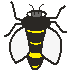 .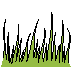 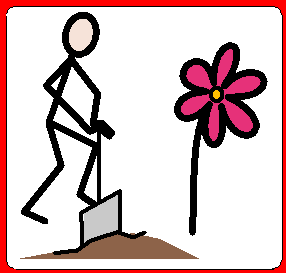 